TATA CARA PENGAJUAN KEBERATAN ATAS PERMOHONAN INFORMASI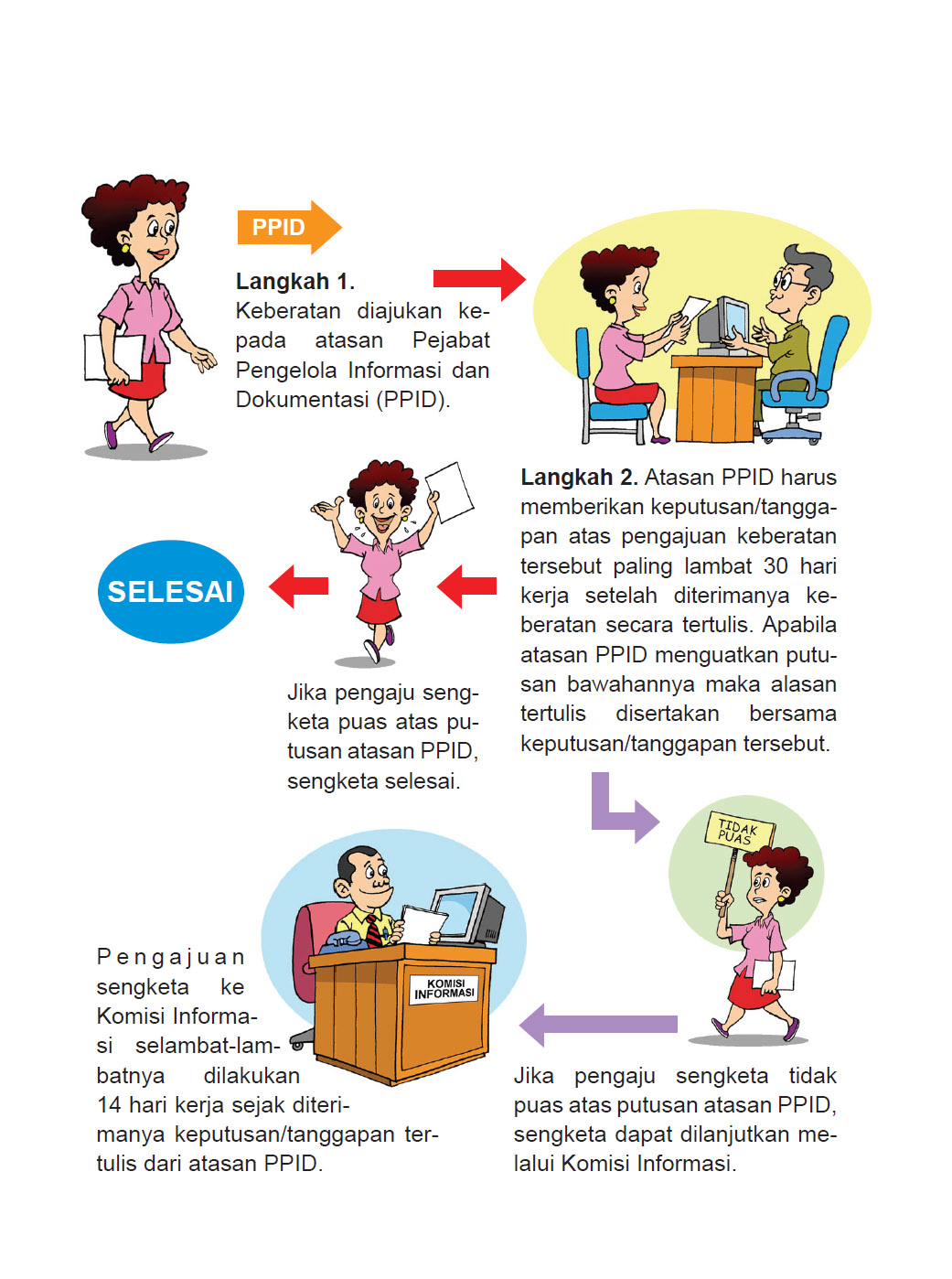 PEMERINTAH KOTA MAGELANG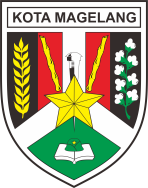 DINAS PENDIDIKAN DAN KEBUDAYAANJln.Alibasah Sentot Prawirodirjo No. 6  (0293 ) 368529 e-mail : diknas_kota_magelang@yahoo.co.idPERNYATAAN KEBERATAN ATAS PERMOHONAN INFORMASIINFORMASI PENGAJU KEBERATANNomor Registrasi Keberatan	:..................................................Nomor Pendaftaran Permohonan Informasi	:..................................................Tujuan Penggunaan Informasi	:.........................................................................................................................................................................................................................................................................................................................................Identitas Pemohon	:..................................................  ..........................................................Nama	:..................................................  ..........................................................Alamat	:..................................................  .......................................................................................................................................................................Pekerjaan	:..................................................  ..........................................................Nomor Telepon	:..................................................  ..........................................................Identitas Kuasa Pemohon	:..................................................  ..........................................................Nama	:..................................................  ..........................................................Alamat	:..................................................  ..........................................................:..................................................  ..........................................................Nomor Telepon	:..................................................  ..........................................................ALASAN PENGAJUAN KEBERATAN***	:Permohonan informasi ditolakInformasi berkala tidak disediakanPermintaan Informasi tidak ditanggapiPermintaan Informasi ditanggapi tidak seperti yang dimintaPermintaan informasi tidak dipenuhiBiaya yang dikenakan tidak wajarinformasi disampaikan melebihi batas waktu yang ditentukanKASUS POSISI (tambahkan kertas bila perlu).......................................................................................................................................................................................................................................................................................................................................................................................................................................................................................................................................................................................D.  HARI/TANGGAL TANGGAPAN ATAS KEBERATAN AKAN DIBERIKAN : .............................................................Demikian keberatan ini saya sampaikan, atas perhatian dan tanggapannya saya ucapkan terima kasih.Magelang,...............................Petugas Informasi (Penerima Keberatan)(.............................................)Pengaju Keberatan(...............................................)